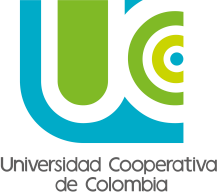 SOLICITUD DE MONITORIA DIRECCIÓN NACIONAL DE BIENESTAR UNIVERSITARIOCódigo: Versión: Fecha:INFORMACIÓN PERSONALINFORMACIÓN PERSONALN° Identificación:ID:Nombre y apellido:Nombre y apellido:N° Teléfonos de contacto:N° Teléfonos de contacto:Correo electrónico institucional:Correo electrónico institucional:FORMACIÓN ACADÉMICAFORMACIÓN ACADÉMICAFORMACIÓN ACADÉMICAFORMACIÓN ACADÉMICAPrograma Académico:Programa Académico:Programa Académico:Sem:Conocimientos en OfficeNivel(Alto.Medio.bajo)Dominio de otro idiomaNivel(Alto.Medio.bajo)ExcelInglésWordFrancésPower PointItalianoInternetOtro?Otro?Exprese de manera concisa¿Por qué desea realizar monitoria?.En que materias realizarías monitorias (máximo 3).DISPONIBILIDAD HORARIADISPONIBILIDAD HORARIADISPONIBILIDAD HORARIADíaHorarioN° de HorasLunesMartesMiércolesJuevesViernesSábadoFORMA DE PAGO MATRICULAFORMA DE PAGO MATRICULACrédito ICETEX¿Cuál?Crédito ComunaPago en EfectivoOtros¿Cuál?Firma del solicitanteFECHAFECHAFECHAFirma del solicitanteAÑOMESDÍAFirma del solicitante